CRANBERRY PRODUCTION AND DISPOSITION INQUIRY – May 2018CRANBERRY PRODUCTION AND DISPOSITION INQUIRY – May 2018CRANBERRY PRODUCTION AND DISPOSITION INQUIRY – May 2018CRANBERRY PRODUCTION AND DISPOSITION INQUIRY – May 2018CRANBERRY PRODUCTION AND DISPOSITION INQUIRY – May 2018OMB No. 0535-0039  Approval Expires: 10/31/2019Project Code: 134   QID: 143637   SMetaKey: 3637OMB No. 0535-0039  Approval Expires: 10/31/2019Project Code: 134   QID: 143637   SMetaKey: 3637OMB No. 0535-0039  Approval Expires: 10/31/2019Project Code: 134   QID: 143637   SMetaKey: 3637OMB No. 0535-0039  Approval Expires: 10/31/2019Project Code: 134   QID: 143637   SMetaKey: 3637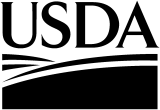 United StatesDepartment ofAgriculture 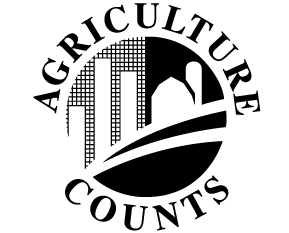 NATIONALAGRICULTURALSTATISTICSSERVICEUSDA/NASSNational Operations Division9700 Page Avenue, Suite 400St. Louis, MO 63132-1547Phone: 1-888-424-7828Fax: 1-855-415-3687E-mail: nass@nass.usda.govUSDA/NASSNational Operations Division9700 Page Avenue, Suite 400St. Louis, MO 63132-1547Phone: 1-888-424-7828Fax: 1-855-415-3687E-mail: nass@nass.usda.govUSDA/NASSNational Operations Division9700 Page Avenue, Suite 400St. Louis, MO 63132-1547Phone: 1-888-424-7828Fax: 1-855-415-3687E-mail: nass@nass.usda.govPlease make corrections to name, address and ZIP Code, if necessary.Please make corrections to name, address and ZIP Code, if necessary.Please make corrections to name, address and ZIP Code, if necessary.Please make corrections to name, address and ZIP Code, if necessary.Please make corrections to name, address and ZIP Code, if necessary.Please make corrections to name, address and ZIP Code, if necessary.Please make corrections to name, address and ZIP Code, if necessary.Please make corrections to name, address and ZIP Code, if necessary.Please make corrections to name, address and ZIP Code, if necessary.The information you provide will be used for statistical purposes only.  Your responses will be kept confidential and any person who willfully discloses ANY identifiable information about you or your operation is subject to a jail term, a fine, or both.  This survey is conducted in accordance with the Confidential Information Protection provisions of Title V, Subtitle A, Public Law 107-347 and other applicable Federal laws.  For more information on how we protect your information please visit: https://www.nass.usda.gov/confidentiality.  Response is voluntary.The information you provide will be used for statistical purposes only.  Your responses will be kept confidential and any person who willfully discloses ANY identifiable information about you or your operation is subject to a jail term, a fine, or both.  This survey is conducted in accordance with the Confidential Information Protection provisions of Title V, Subtitle A, Public Law 107-347 and other applicable Federal laws.  For more information on how we protect your information please visit: https://www.nass.usda.gov/confidentiality.  Response is voluntary.The information you provide will be used for statistical purposes only.  Your responses will be kept confidential and any person who willfully discloses ANY identifiable information about you or your operation is subject to a jail term, a fine, or both.  This survey is conducted in accordance with the Confidential Information Protection provisions of Title V, Subtitle A, Public Law 107-347 and other applicable Federal laws.  For more information on how we protect your information please visit: https://www.nass.usda.gov/confidentiality.  Response is voluntary.The information you provide will be used for statistical purposes only.  Your responses will be kept confidential and any person who willfully discloses ANY identifiable information about you or your operation is subject to a jail term, a fine, or both.  This survey is conducted in accordance with the Confidential Information Protection provisions of Title V, Subtitle A, Public Law 107-347 and other applicable Federal laws.  For more information on how we protect your information please visit: https://www.nass.usda.gov/confidentiality.  Response is voluntary.The information you provide will be used for statistical purposes only.  Your responses will be kept confidential and any person who willfully discloses ANY identifiable information about you or your operation is subject to a jail term, a fine, or both.  This survey is conducted in accordance with the Confidential Information Protection provisions of Title V, Subtitle A, Public Law 107-347 and other applicable Federal laws.  For more information on how we protect your information please visit: https://www.nass.usda.gov/confidentiality.  Response is voluntary.The information you provide will be used for statistical purposes only.  Your responses will be kept confidential and any person who willfully discloses ANY identifiable information about you or your operation is subject to a jail term, a fine, or both.  This survey is conducted in accordance with the Confidential Information Protection provisions of Title V, Subtitle A, Public Law 107-347 and other applicable Federal laws.  For more information on how we protect your information please visit: https://www.nass.usda.gov/confidentiality.  Response is voluntary.The information you provide will be used for statistical purposes only.  Your responses will be kept confidential and any person who willfully discloses ANY identifiable information about you or your operation is subject to a jail term, a fine, or both.  This survey is conducted in accordance with the Confidential Information Protection provisions of Title V, Subtitle A, Public Law 107-347 and other applicable Federal laws.  For more information on how we protect your information please visit: https://www.nass.usda.gov/confidentiality.  Response is voluntary.The information you provide will be used for statistical purposes only.  Your responses will be kept confidential and any person who willfully discloses ANY identifiable information about you or your operation is subject to a jail term, a fine, or both.  This survey is conducted in accordance with the Confidential Information Protection provisions of Title V, Subtitle A, Public Law 107-347 and other applicable Federal laws.  For more information on how we protect your information please visit: https://www.nass.usda.gov/confidentiality.  Response is voluntary.The information you provide will be used for statistical purposes only.  Your responses will be kept confidential and any person who willfully discloses ANY identifiable information about you or your operation is subject to a jail term, a fine, or both.  This survey is conducted in accordance with the Confidential Information Protection provisions of Title V, Subtitle A, Public Law 107-347 and other applicable Federal laws.  For more information on how we protect your information please visit: https://www.nass.usda.gov/confidentiality.  Response is voluntary.According to the Paperwork Reduction Act of 1995, an agency may not conduct or sponsor, and a person is not required to respond to, a collection of information unless it displays a valid OMB control number.  The valid OMB control number is 0535-0039.  The time required to complete this information collection is estimated to average 15 minutes per response, including the time for reviewing instructions, searching existing data sources, gathering and maintaining the data needed, and completing and reviewing the collection of information.According to the Paperwork Reduction Act of 1995, an agency may not conduct or sponsor, and a person is not required to respond to, a collection of information unless it displays a valid OMB control number.  The valid OMB control number is 0535-0039.  The time required to complete this information collection is estimated to average 15 minutes per response, including the time for reviewing instructions, searching existing data sources, gathering and maintaining the data needed, and completing and reviewing the collection of information.According to the Paperwork Reduction Act of 1995, an agency may not conduct or sponsor, and a person is not required to respond to, a collection of information unless it displays a valid OMB control number.  The valid OMB control number is 0535-0039.  The time required to complete this information collection is estimated to average 15 minutes per response, including the time for reviewing instructions, searching existing data sources, gathering and maintaining the data needed, and completing and reviewing the collection of information.According to the Paperwork Reduction Act of 1995, an agency may not conduct or sponsor, and a person is not required to respond to, a collection of information unless it displays a valid OMB control number.  The valid OMB control number is 0535-0039.  The time required to complete this information collection is estimated to average 15 minutes per response, including the time for reviewing instructions, searching existing data sources, gathering and maintaining the data needed, and completing and reviewing the collection of information.According to the Paperwork Reduction Act of 1995, an agency may not conduct or sponsor, and a person is not required to respond to, a collection of information unless it displays a valid OMB control number.  The valid OMB control number is 0535-0039.  The time required to complete this information collection is estimated to average 15 minutes per response, including the time for reviewing instructions, searching existing data sources, gathering and maintaining the data needed, and completing and reviewing the collection of information.According to the Paperwork Reduction Act of 1995, an agency may not conduct or sponsor, and a person is not required to respond to, a collection of information unless it displays a valid OMB control number.  The valid OMB control number is 0535-0039.  The time required to complete this information collection is estimated to average 15 minutes per response, including the time for reviewing instructions, searching existing data sources, gathering and maintaining the data needed, and completing and reviewing the collection of information.According to the Paperwork Reduction Act of 1995, an agency may not conduct or sponsor, and a person is not required to respond to, a collection of information unless it displays a valid OMB control number.  The valid OMB control number is 0535-0039.  The time required to complete this information collection is estimated to average 15 minutes per response, including the time for reviewing instructions, searching existing data sources, gathering and maintaining the data needed, and completing and reviewing the collection of information.According to the Paperwork Reduction Act of 1995, an agency may not conduct or sponsor, and a person is not required to respond to, a collection of information unless it displays a valid OMB control number.  The valid OMB control number is 0535-0039.  The time required to complete this information collection is estimated to average 15 minutes per response, including the time for reviewing instructions, searching existing data sources, gathering and maintaining the data needed, and completing and reviewing the collection of information.According to the Paperwork Reduction Act of 1995, an agency may not conduct or sponsor, and a person is not required to respond to, a collection of information unless it displays a valid OMB control number.  The valid OMB control number is 0535-0039.  The time required to complete this information collection is estimated to average 15 minutes per response, including the time for reviewing instructions, searching existing data sources, gathering and maintaining the data needed, and completing and reviewing the collection of information.REPORT FOR THE ACREAGE YOU OPERATED OR MANAGED IN 2017.1.	Did this operation have any cranberry bogs/marshes in 2017?1.	Did this operation have any cranberry bogs/marshes in 2017?1.	Did this operation have any cranberry bogs/marshes in 2017?Include:Acres rented or leased from others.Cranberry acres harvested during 2017, regardless ofseason.Cranberry acres even if the crop failed due to weather, disease, etc.Include:Acres rented or leased from others.Cranberry acres harvested during 2017, regardless ofseason.Cranberry acres even if the crop failed due to weather, disease, etc.Exclude:Acres rented or leased to someone else.	8059	1YES – Continue3NO – Go to Conclusion3NO – Go to ConclusionACRESACRES2.	How many total acres of cranberry bogs/marshes were on this operation during 2017? . . . . . . . . . . . 2520. __ a.	Of these (Item 2) total acres of cranberry bogs/marshes, how many were harvested during 2017? 2521. __ BARRELSBARRELS3.	How many total barrels of cranberries were harvested in 2017?  (Include cranberries harvested but not used.). . . . . . . . . . . . . . . . . . . . . . . . . . . . . . . . . . . . . . . . . . . . . . . . . . . . . . . . . . . . . . . . . . . . . . . . 2522(OVER)4.	Of the total barrels reported in Item 3, how many were --	Fresh Market4.	Of the total barrels reported in Item 3, how many were --	Fresh MarketBARRELSSOLDDOLLARS PERBARRELDOLLARS PERBARRELORTOTAL DOLLARS RECEIVEDa.	sold or to be sold for fresh market as direct sales to consumers? . . . . . . . . . . . . . . . . . . . . . . . . . . . . . . . a.	sold or to be sold for fresh market as direct sales to consumers? . . . . . . . . . . . . . . . . . . . . . . . . . . . . . . . xxxxxxxx. __ __ ORxxxxb.	sold or to be sold for fresh market as wholesale sales? (Include bulk sales to packers and truckers, F.O.B. sales, grower packed sales, etc.) . . . . . . . . . b.	sold or to be sold for fresh market as wholesale sales? (Include bulk sales to packers and truckers, F.O.B. sales, grower packed sales, etc.) . . . . . . . . . xxxxxxxx. __ __ ORxxxxProcessedProcessedc.	sold or to be sold for commercial processing? (Exclude fresh packed fruit.) . . . . . . . . . . . . . . . . . . c.	sold or to be sold for commercial processing? (Exclude fresh packed fruit.) . . . . . . . . . . . . . . . . . . xxxxxxxx. __ __ ORxxxxd.	processed by this operation? (Exclude home use.d.	processed by this operation? (Exclude home use.xxxxNot SoldNot Solde.	harvested but not sold because of poor quality, marketing restrictions or other reasons?. . . . . . . . . . e.	harvested but not sold because of poor quality, marketing restrictions or other reasons?. . . . . . . . . . 25505.	Has the total 2017 cranberry crop been marketed?5.	Has the total 2017 cranberry crop been marketed?5.	Has the total 2017 cranberry crop been marketed?5.	Has the total 2017 cranberry crop been marketed?5.	Has the total 2017 cranberry crop been marketed?5.	Has the total 2017 cranberry crop been marketed?5.	Has the total 2017 cranberry crop been marketed?81591 YES		3 NO1 YES		3 NO1 YES		3 NO1 YES		3 NO1 YES		3 NO1 YES		3 NOCONCLUSION     ACRES1.	How many total acres of fruit, citrus, grape, berry, and nut crops were on this operation in 2017? . . . 82001.	How many total acres of fruit, citrus, grape, berry, and nut crops were on this operation in 2017? . . . .__2.	If you answered “0” to Item 1 above, will this operation have any of the following fruit, citrus, grape, berry, or nut crops in the future?2.	If you answered “0” to Item 1 above, will this operation have any of the following fruit, citrus, grape, berry, or nut crops in the future?	7120	 Apples7131		 Kiwifruit	7121	 Apricots7132		 Nectarines	7122	 Avocados7133		 Nuts	7123	 Bananas7134		 Olives	7124	 Berries7135		 Peaches, Clingstone	7125	 Cherries, Sweet 7136		 Peaches, Freestone	7126	 Cherries, Tart7137		 Pears, Bartlett	7127	 Citrus7138		 Pears, Other	7128	 Dates7139		 Papayas	7129	 Figs7140		 Plums	7130	 Grapes7141		 Prunes, (dried plums)3.	Comments about the 2017 cranberry crop are appreciated:4.	SURVEY RESULTS:  To receive the complete results of this survey on the release date, 	go to https://www.nass.usda.gov/Surveys/Guide_to_NASS_Surveys/	Would you rather have a brief summary mailed to you at a later date?	9990		1 Yes		3 No RespondentName:9911Phone:9910          MM        DD       YYDate:        __ __    __ __    __ __Thank you for your response.OFFICE USEOFFICE USEOFFICE USEOFFICE USEOFFICE USEOFFICE USEOFFICE USEOFFICE USEOFFICE USEOFFICE USEOFFICE USEOFFICE USEOFFICE USEOFFICE USEResponseResponseRespondentRespondentModeModeEnum.Eval.ChangeOffice Use for POIDOffice Use for POIDOffice Use for POIDOffice Use for POIDOffice Use for POID1-Comp2-R3-Inac4-Office Hold5-R – Est6-Inac – Est7-Off Hold – Est99011-Op/Mgr2-Sp3-Acct/Bkpr4-Partner9-Oth99021-PASI (Mail)2-PATI (Tel)3-PAPI (Face-to-	      Face)6-Email7-Fax19-Other99039998990099859989        __  __  __  -  __  __  __  -  __  __  __9989        __  __  __  -  __  __  __  -  __  __  __9989        __  __  __  -  __  __  __  -  __  __  __9989        __  __  __  -  __  __  __  -  __  __  __9989        __  __  __  -  __  __  __  -  __  __  __1-Comp2-R3-Inac4-Office Hold5-R – Est6-Inac – Est7-Off Hold – Est99011-Op/Mgr2-Sp3-Acct/Bkpr4-Partner9-Oth99021-PASI (Mail)2-PATI (Tel)3-PAPI (Face-to-	      Face)6-Email7-Fax19-Other99039998R. Unit9985Optional UseOptional UseOptional UseOptional UseOptional Use1-Comp2-R3-Inac4-Office Hold5-R – Est6-Inac – Est7-Off Hold – Est99011-Op/Mgr2-Sp3-Acct/Bkpr4-Partner9-Oth99021-PASI (Mail)2-PATI (Tel)3-PAPI (Face-to-	      Face)6-Email7-Fax19-Other990399989921998599079908990699069916S/E NameS/E NameS/E NameS/E NameS/E NameS/E Name